แบบตอบรับ/รายละเอียดการส่งบทความชื่อเรื่อง (ภาษาไทย) ................................................................................................................................................ชื่อเรื่อง (ภาษาอังกฤษ) ...........................................................................................................................................ชื่อผู้เขียน (ภาษาไทย) (นาย/นางสาว/นาง/ตำแหน่งทางวิชาการ) ................................... สกุล .............................ชื่อผู้เขียน (ภาษาอังกฤษ) (Mr./Miss/Mrs./Academic position) ..........................................................................ที่อยู่ผู้เขียน ........... สังกัด ...................... หน่วยงาน ......................... หมายเลขโทรศัพท์ที่ติดต่อได้ .......................E – mail ...............(ที่ใช้ปัจจุบัน)…และขอความอนุเคราะห์ท่านส่งบทความวิจัย/บทความวิชาการเป็นไฟล์ Word และ ไฟล์ PDF เพื่อให้รูปแบบเป็นไปตามเจ้าของบทความกำหนดไว้และเป็นมาตรฐานก่อนส่งให้ผู้ทรงคุณวุฒิ Peer review*** หมายเหตุ  นายธนาวัฒน์ พละวงษ์ นักวิชาการคอมพิวเตอร์ คณะมนุษยศาสตร์และสังคมศาสตร์                      ผู้ดูแลระบบ โทรศัพท์ ๐๙ ๐๒๗๒ ๖๕๔๙ โปรดส่งแบบตอบรับทาง      Email : Research.human.ubru@gmail.com			     ไอดีไลน์ LINE Officia : @777ddehg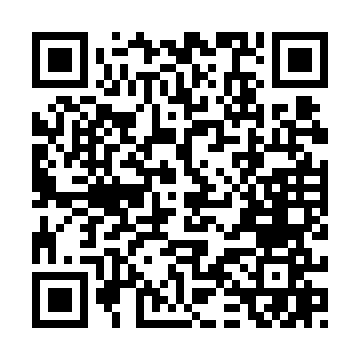 กำหนดการรับบทความ ตั้งแต่บัดนี้ จนถึงวันที่ ๓๐ พฤศจิกายน ๒๕๖๔ (อัตราค่าลงทะเบียนบุคคลทั่วไปบทความละ ๒,๕๐๐ บาท และมหาวิทยาลัยเครือข่ายราชภัฏ บทความละ ๒,๐๐๐ บาท)แจ้งผลการพิจารณา วันที่ ๘ ธันวาคม ๒๕๖๔เจ้าของผลงานส่งบทความทางวิชาการที่แก้ไขปรับปรุงแล้ว ภายในวันที่ ๓๐ ธันวาคม ๒๕๖๔แจ้งตารางนำเสนอ วันที่ ๗ มกราคม ๒๕๖๕ส่งคลิปวิดีโอ/ไฟล์ PPt นำเสนอ วันที่ ๑๐ มกราคม ๒๕๖๕นำเสนอผลงานทางวิชาการ วันพุธที่ ๑๒ มกราคม ๒๕๖๕*** หมายเหตุ โอนเงินผ่านบัญชีธนาคารกรุงศรีอยุธยา สาขามหาวิทยาลัยราชภัฏอุบลราชธานี                   เลขที่บัญชี ๔๔๑ - ๑ - ๓๒๓๒๗ - ๗		   ชื่อบัญชี นางอรทัย เลียงจินดาถาวร นายอนันต์ แม้นพยัคฆ์ นางสาววิจิตร อินทนาม   *** หมายเหตุ  คณาจารย์และนักศึกษาปริญญาตรีคณะมนุษยศาสตร์และสังคมศาสตร์ มหาวิทยาลัยราชภัฏ                       อุบลราชธานี ไม่เสียค่าใช้จ่ายใดๆ ทั้งสิ้นแบบตอบรับ/รายละเอียดการส่งบทความชื่อเรื่อง (ภาษาไทย) ................................................................................................................................................ชื่อเรื่อง (ภาษาอังกฤษ) ...........................................................................................................................................ชื่อผู้เขียน (ภาษาไทย) (นาย/นางสาว/นาง/ตำแหน่งทางวิชาการ) ................................... สกุล .............................ชื่อผู้เขียน (ภาษาอังกฤษ) (Mr./Miss/Mrs./Academic position) ..........................................................................ที่อยู่ผู้เขียน ........... สังกัด ...................... หน่วยงาน ......................... หมายเลขโทรศัพท์ที่ติดต่อได้ .......................E – mail ...............(ที่ใช้ปัจจุบัน)…และขอความอนุเคราะห์ท่านส่งบทความวิจัย/บทความวิชาการเป็นไฟล์ Word และ ไฟล์ PDF เพื่อให้รูปแบบเป็นไปตามเจ้าของบทความกำหนดไว้และเป็นมาตรฐานก่อนส่งให้ผู้ทรงคุณวุฒิ Peer review*** หมายเหตุ  นายธนาวัฒน์ พละวงษ์ นักวิชาการคอมพิวเตอร์ คณะมนุษยศาสตร์และสังคมศาสตร์                      ผู้ดูแลระบบ โทรศัพท์ ๐๙ ๐๒๗๒ ๖๕๔๙ โปรดส่งแบบตอบรับทาง      Email : Research.human.ubru@gmail.com			     ไอดีไลน์ LINE Officia : @777ddehgกำหนดการรับบทความ ตั้งแต่บัดนี้ จนถึงวันที่ ๓๐ พฤศจิกายน ๒๕๖๔ (อัตราค่าลงทะเบียนบุคคลทั่วไปบทความละ ๒,๕๐๐ บาท และมหาวิทยาลัยเครือข่ายราชภัฏ บทความละ ๒,๐๐๐ บาท)แจ้งผลการพิจารณา วันที่ ๘ ธันวาคม ๒๕๖๔เจ้าของผลงานส่งบทความทางวิชาการที่แก้ไขปรับปรุงแล้ว ภายในวันที่ ๓๐ ธันวาคม ๒๕๖๔แจ้งตารางนำเสนอ วันที่ ๗ มกราคม ๒๕๖๕ส่งคลิปวิดีโอ/ไฟล์ PPt นำเสนอ วันที่ ๑๐ มกราคม ๒๕๖๕นำเสนอผลงานทางวิชาการ วันพุธที่ ๑๒ มกราคม ๒๕๖๕*** หมายเหตุ โอนเงินผ่านบัญชีธนาคารกรุงศรีอยุธยา สาขามหาวิทยาลัยราชภัฏอุบลราชธานี                   เลขที่บัญชี ๔๔๑ - ๑ - ๓๒๓๒๗ - ๗		   ชื่อบัญชี นางอรทัย เลียงจินดาถาวร นายอนันต์ แม้นพยัคฆ์ นางสาววิจิตร อินทนาม   *** หมายเหตุ เจ้าของที่ส่งบทความวิจัย บทความวิชาการ ที่ยังไม่โอนเงินมายังบัญชีดังกล่าว                  ทางคณะไม่สามารถส่งบทความวิจัย บทความวิชาการของท่านให้ผู้ทรงคุณวุฒิ Peer review ได้